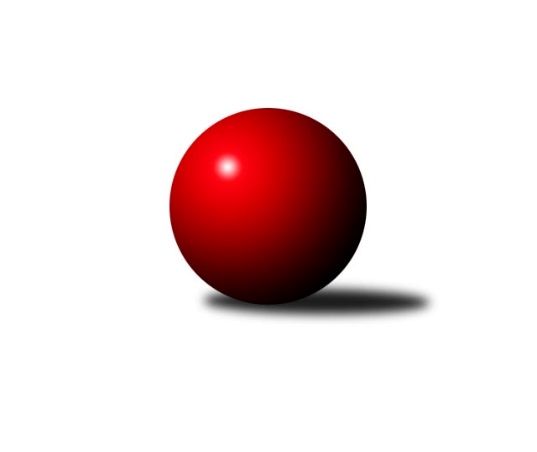 Č.4Ročník 2019/2020	16.7.2024 Krajský přebor KV 2019/2020Statistika 4. kolaTabulka družstev:		družstvo	záp	výh	rem	proh	skore	sety	průměr	body	plné	dorážka	chyby	1.	TJ Jáchymov B	4	4	0	0	42 : 22 	(24.0 : 14.0)	2406	8	1681	726	48	2.	Kuželky Aš B	4	3	0	1	49 : 15 	(35.5 : 12.5)	2546	6	1760	786	42	3.	SKK K.Vary B	4	3	0	1	41 : 23 	(22.0 : 16.0)	2507	6	1739	768	36.5	4.	TJ Šabina	4	2	1	1	36 : 28 	(22.0 : 16.0)	2424	5	1687	737	45.8	5.	Slavia K.Vary	4	2	0	2	38 : 26 	(23.0 : 13.0)	2490	4	1754	736	42	6.	TJ Lomnice C	4	2	0	2	32 : 32 	(25.5 : 22.5)	2403	4	1694	709	59.8	7.	Loko Cheb C	4	2	0	2	31 : 33 	(20.0 : 28.0)	2385	4	1685	699	45	8.	Slovan KV C	4	2	0	2	28 : 36 	(16.0 : 30.0)	2408	4	1690	718	57	9.	Sokol Teplá	4	1	1	2	32 : 32 	(20.5 : 17.5)	2495	3	1725	770	38.3	10.	TJ Lomnice B	4	1	1	2	30 : 34 	(23.0 : 25.0)	2474	3	1741	733	50	11.	TJ Lomnice D	4	0	1	3	16 : 48 	(16.0 : 32.0)	2362	1	1669	693	63.8	12.	Kuželky Aš C	4	0	0	4	9 : 55 	(8.5 : 29.5)	2348	0	1687	661	65.3Tabulka doma:		družstvo	záp	výh	rem	proh	skore	sety	průměr	body	maximum	minimum	1.	TJ Šabina	2	2	0	0	28 : 4 	(13.0 : 1.0)	2478	4	2532	2423	2.	SKK K.Vary B	2	2	0	0	25 : 7 	(10.0 : 4.0)	2598	4	2620	2576	3.	Loko Cheb C	2	2	0	0	24 : 8 	(15.0 : 9.0)	2510	4	2564	2456	4.	TJ Jáchymov B	2	2	0	0	22 : 10 	(15.0 : 9.0)	2451	4	2457	2444	5.	TJ Lomnice C	4	2	0	2	32 : 32 	(25.5 : 22.5)	2403	4	2476	2290	6.	TJ Lomnice B	2	1	1	0	22 : 10 	(13.0 : 11.0)	2348	3	2355	2341	7.	Slavia K.Vary	1	1	0	0	14 : 2 	(9.0 : 3.0)	2655	2	2655	2655	8.	Kuželky Aš B	2	1	0	1	21 : 11 	(17.0 : 7.0)	2544	2	2578	2510	9.	Slovan KV C	2	1	0	1	14 : 18 	(8.0 : 14.0)	2525	2	2610	2439	10.	Sokol Teplá	2	0	1	1	12 : 20 	(12.0 : 12.0)	2445	1	2474	2416	11.	TJ Lomnice D	1	0	0	1	6 : 10 	(5.0 : 7.0)	2296	0	2296	2296	12.	Kuželky Aš C	2	0	0	2	6 : 26 	(0.5 : 13.5)	2411	0	2413	2408Tabulka venku:		družstvo	záp	výh	rem	proh	skore	sety	průměr	body	maximum	minimum	1.	Kuželky Aš B	2	2	0	0	28 : 4 	(18.5 : 5.5)	2589	4	2672	2505	2.	TJ Jáchymov B	2	2	0	0	20 : 12 	(9.0 : 5.0)	2384	4	2418	2350	3.	Sokol Teplá	2	1	0	1	20 : 12 	(8.5 : 5.5)	2520	2	2610	2429	4.	Slavia K.Vary	3	1	0	2	24 : 24 	(14.0 : 10.0)	2480	2	2591	2402	5.	SKK K.Vary B	2	1	0	1	16 : 16 	(12.0 : 12.0)	2462	2	2480	2443	6.	Slovan KV C	2	1	0	1	14 : 18 	(8.0 : 16.0)	2350	2	2512	2188	7.	TJ Šabina	2	0	1	1	8 : 24 	(9.0 : 15.0)	2397	1	2442	2351	8.	TJ Lomnice D	3	0	1	2	10 : 38 	(11.0 : 25.0)	2377	1	2465	2281	9.	TJ Lomnice C	0	0	0	0	0 : 0 	(0.0 : 0.0)	0	0	0	0	10.	TJ Lomnice B	2	0	0	2	8 : 24 	(10.0 : 14.0)	2537	0	2554	2520	11.	Loko Cheb C	2	0	0	2	7 : 25 	(5.0 : 19.0)	2322	0	2355	2289	12.	Kuželky Aš C	2	0	0	2	3 : 29 	(8.0 : 16.0)	2316	0	2399	2233Tabulka podzimní části:		družstvo	záp	výh	rem	proh	skore	sety	průměr	body	doma	venku	1.	TJ Jáchymov B	4	4	0	0	42 : 22 	(24.0 : 14.0)	2406	8 	2 	0 	0 	2 	0 	0	2.	Kuželky Aš B	4	3	0	1	49 : 15 	(35.5 : 12.5)	2546	6 	1 	0 	1 	2 	0 	0	3.	SKK K.Vary B	4	3	0	1	41 : 23 	(22.0 : 16.0)	2507	6 	2 	0 	0 	1 	0 	1	4.	TJ Šabina	4	2	1	1	36 : 28 	(22.0 : 16.0)	2424	5 	2 	0 	0 	0 	1 	1	5.	Slavia K.Vary	4	2	0	2	38 : 26 	(23.0 : 13.0)	2490	4 	1 	0 	0 	1 	0 	2	6.	TJ Lomnice C	4	2	0	2	32 : 32 	(25.5 : 22.5)	2403	4 	2 	0 	2 	0 	0 	0	7.	Loko Cheb C	4	2	0	2	31 : 33 	(20.0 : 28.0)	2385	4 	2 	0 	0 	0 	0 	2	8.	Slovan KV C	4	2	0	2	28 : 36 	(16.0 : 30.0)	2408	4 	1 	0 	1 	1 	0 	1	9.	Sokol Teplá	4	1	1	2	32 : 32 	(20.5 : 17.5)	2495	3 	0 	1 	1 	1 	0 	1	10.	TJ Lomnice B	4	1	1	2	30 : 34 	(23.0 : 25.0)	2474	3 	1 	1 	0 	0 	0 	2	11.	TJ Lomnice D	4	0	1	3	16 : 48 	(16.0 : 32.0)	2362	1 	0 	0 	1 	0 	1 	2	12.	Kuželky Aš C	4	0	0	4	9 : 55 	(8.5 : 29.5)	2348	0 	0 	0 	2 	0 	0 	2Tabulka jarní části:		družstvo	záp	výh	rem	proh	skore	sety	průměr	body	doma	venku	1.	Loko Cheb C	0	0	0	0	0 : 0 	(0.0 : 0.0)	0	0 	0 	0 	0 	0 	0 	0 	2.	TJ Jáchymov B	0	0	0	0	0 : 0 	(0.0 : 0.0)	0	0 	0 	0 	0 	0 	0 	0 	3.	Kuželky Aš C	0	0	0	0	0 : 0 	(0.0 : 0.0)	0	0 	0 	0 	0 	0 	0 	0 	4.	Slovan KV C	0	0	0	0	0 : 0 	(0.0 : 0.0)	0	0 	0 	0 	0 	0 	0 	0 	5.	Slavia K.Vary	0	0	0	0	0 : 0 	(0.0 : 0.0)	0	0 	0 	0 	0 	0 	0 	0 	6.	TJ Šabina	0	0	0	0	0 : 0 	(0.0 : 0.0)	0	0 	0 	0 	0 	0 	0 	0 	7.	TJ Lomnice D	0	0	0	0	0 : 0 	(0.0 : 0.0)	0	0 	0 	0 	0 	0 	0 	0 	8.	TJ Lomnice B	0	0	0	0	0 : 0 	(0.0 : 0.0)	0	0 	0 	0 	0 	0 	0 	0 	9.	SKK K.Vary B	0	0	0	0	0 : 0 	(0.0 : 0.0)	0	0 	0 	0 	0 	0 	0 	0 	10.	TJ Lomnice C	0	0	0	0	0 : 0 	(0.0 : 0.0)	0	0 	0 	0 	0 	0 	0 	0 	11.	Kuželky Aš B	0	0	0	0	0 : 0 	(0.0 : 0.0)	0	0 	0 	0 	0 	0 	0 	0 	12.	Sokol Teplá	0	0	0	0	0 : 0 	(0.0 : 0.0)	0	0 	0 	0 	0 	0 	0 	0 Zisk bodů pro družstvo:		jméno hráče	družstvo	body	zápasy	v %	dílčí body	sety	v %	1.	Dagmar Jedličková 	Kuželky Aš B 	8	/	4	(100%)		/		(%)	2.	Stanislav Pelc 	TJ Jáchymov B 	8	/	4	(100%)		/		(%)	3.	Václav Veselý 	Kuželky Aš B 	8	/	4	(100%)		/		(%)	4.	Miroslav Pešťák 	Sokol Teplá 	8	/	4	(100%)		/		(%)	5.	Václav Mašek 	Kuželky Aš B 	8	/	4	(100%)		/		(%)	6.	Vítězslav Vodehnal 	SKK K.Vary B  	8	/	4	(100%)		/		(%)	7.	Radek Cimbala 	Slavia K.Vary 	8	/	4	(100%)		/		(%)	8.	Jiří Nováček 	Loko Cheb C 	6	/	3	(100%)		/		(%)	9.	Michaela Heidlerová 	TJ Lomnice D 	6	/	3	(100%)		/		(%)	10.	Tomáš Seidl 	TJ Šabina  	6	/	3	(100%)		/		(%)	11.	Jozef Vaško 	Slavia K.Vary 	6	/	3	(100%)		/		(%)	12.	Zdeněk Chvátal 	TJ Lomnice B 	6	/	3	(100%)		/		(%)	13.	Marcel Toužimský 	Slovan KV C 	6	/	3	(100%)		/		(%)	14.	Lucie Vajdíková 	TJ Lomnice B 	6	/	4	(75%)		/		(%)	15.	Pavlína Stašová 	Slovan KV C 	6	/	4	(75%)		/		(%)	16.	Vladimír Maxa 	TJ Jáchymov B 	6	/	4	(75%)		/		(%)	17.	Ondřej Černohous 	Slavia K.Vary 	6	/	4	(75%)		/		(%)	18.	Eva Nováčková 	Loko Cheb C 	6	/	4	(75%)		/		(%)	19.	Luděk Kratochvíl 	Kuželky Aš B 	5	/	4	(63%)		/		(%)	20.	Petr Janda 	TJ Lomnice C 	4	/	2	(100%)		/		(%)	21.	Ivan Žaloudík 	SKK K.Vary B  	4	/	2	(100%)		/		(%)	22.	Jaromír Valenta 	Sokol Teplá 	4	/	2	(100%)		/		(%)	23.	Miroslava Poláčková 	Sokol Teplá 	4	/	2	(100%)		/		(%)	24.	Ladislav Martínek 	TJ Jáchymov B 	4	/	2	(100%)		/		(%)	25.	Miroslava Boková 	Sokol Teplá 	4	/	2	(100%)		/		(%)	26.	Martina Pospíšilová 	Kuželky Aš B 	4	/	3	(67%)		/		(%)	27.	Miroslav Budil 	Loko Cheb C 	4	/	3	(67%)		/		(%)	28.	Petr Lidmila 	TJ Lomnice C 	4	/	3	(67%)		/		(%)	29.	Pavel Boháč 	SKK K.Vary B  	4	/	3	(67%)		/		(%)	30.	Věra Martincová 	TJ Lomnice B 	4	/	3	(67%)		/		(%)	31.	Jiří Beneš ml.	TJ Šabina  	4	/	3	(67%)		/		(%)	32.	František Seidl 	TJ Šabina  	4	/	3	(67%)		/		(%)	33.	Václav Zeman 	SKK K.Vary B  	4	/	3	(67%)		/		(%)	34.	Václav Čechura 	SKK K.Vary B  	4	/	3	(67%)		/		(%)	35.	Růžena Kovačíková 	TJ Lomnice C 	4	/	4	(50%)		/		(%)	36.	Martin Mojžíš 	Slavia K.Vary 	4	/	4	(50%)		/		(%)	37.	Martina Sobotková 	SKK K.Vary B  	4	/	4	(50%)		/		(%)	38.	Luboš Axamský 	Sokol Teplá 	4	/	4	(50%)		/		(%)	39.	Monika Maněnová 	TJ Lomnice C 	4	/	4	(50%)		/		(%)	40.	Jiří Flejšar 	TJ Lomnice C 	4	/	4	(50%)		/		(%)	41.	Jaromír Černý 	TJ Šabina  	4	/	4	(50%)		/		(%)	42.	Štefan Cimbala 	Slavia K.Vary 	4	/	4	(50%)		/		(%)	43.	Jiří Velek 	Sokol Teplá 	4	/	4	(50%)		/		(%)	44.	Ota Maršát ml.	Kuželky Aš C 	4	/	4	(50%)		/		(%)	45.	Radek Cholopov 	TJ Lomnice B 	4	/	4	(50%)		/		(%)	46.	Jiří Šafr 	Slovan KV C 	4	/	4	(50%)		/		(%)	47.	Miroslav Handšuh 	Slovan KV C 	4	/	4	(50%)		/		(%)	48.	Jana Hamrová 	Loko Cheb C 	3	/	4	(38%)		/		(%)	49.	Vladimír Míšanek 	Kuželky Aš C 	3	/	4	(38%)		/		(%)	50.	Rudolf Štěpanovský 	TJ Lomnice B 	2	/	1	(100%)		/		(%)	51.	Eduard Seidl 	TJ Šabina  	2	/	2	(50%)		/		(%)	52.	Štefan Mrenica 	TJ Jáchymov B 	2	/	2	(50%)		/		(%)	53.	Lubomír Hromada 	TJ Lomnice C 	2	/	2	(50%)		/		(%)	54.	Miroslav Vlček 	TJ Jáchymov B 	2	/	2	(50%)		/		(%)	55.	Vladislav Urban 	Kuželky Aš B 	2	/	2	(50%)		/		(%)	56.	Bohumil Vyleťal 	Loko Cheb C 	2	/	2	(50%)		/		(%)	57.	Jaroslav Bendák 	TJ Lomnice C 	2	/	2	(50%)		/		(%)	58.	Tereza Štursová 	TJ Lomnice B 	2	/	2	(50%)		/		(%)	59.	Václav Vieweg 	Kuželky Aš B 	2	/	3	(33%)		/		(%)	60.	Marek Zvěřina 	TJ Šabina  	2	/	3	(33%)		/		(%)	61.	Pavel Kučera 	TJ Šabina  	2	/	3	(33%)		/		(%)	62.	Vlastimil Čegan 	TJ Jáchymov B 	2	/	3	(33%)		/		(%)	63.	Josef Zvěřina 	TJ Lomnice D 	2	/	3	(33%)		/		(%)	64.	Vladimír Lukeš 	TJ Jáchymov B 	2	/	4	(25%)		/		(%)	65.	Vladimír Černohous 	Slavia K.Vary 	2	/	4	(25%)		/		(%)	66.	Radek Plechatý 	TJ Lomnice D 	2	/	4	(25%)		/		(%)	67.	Hanuš Slavík 	TJ Lomnice D 	2	/	4	(25%)		/		(%)	68.	Pavel Přerost 	TJ Lomnice B 	2	/	4	(25%)		/		(%)	69.	Pavel Pokorný 	Loko Cheb C 	2	/	4	(25%)		/		(%)	70.	Ota Laudát 	Kuželky Aš C 	2	/	4	(25%)		/		(%)	71.	Bronislava Hánělová 	SKK K.Vary B  	1	/	4	(13%)		/		(%)	72.	Daniel Hussar 	Loko Cheb C 	0	/	1	(0%)		/		(%)	73.	Ludvík Maňák 	TJ Lomnice D 	0	/	1	(0%)		/		(%)	74.	Jiří Beneš 	TJ Šabina  	0	/	1	(0%)		/		(%)	75.	Silva Čedíková 	TJ Lomnice D 	0	/	1	(0%)		/		(%)	76.	Zdeněk Chmel 	Slavia K.Vary 	0	/	1	(0%)		/		(%)	77.	Luboš Kožíšek 	TJ Lomnice C 	0	/	1	(0%)		/		(%)	78.	Václav Basl 	TJ Lomnice D 	0	/	1	(0%)		/		(%)	79.	Albert Kupčík 	TJ Lomnice C 	0	/	1	(0%)		/		(%)	80.	Vladimír Štýber 	Slovan KV C 	0	/	1	(0%)		/		(%)	81.	Ivona Mašková 	Kuželky Aš C 	0	/	1	(0%)		/		(%)	82.	Jan Mandák 	Sokol Teplá 	0	/	2	(0%)		/		(%)	83.	Gerhard Brandl 	TJ Šabina  	0	/	2	(0%)		/		(%)	84.	Jaroslava Chlupová 	Slovan KV C 	0	/	2	(0%)		/		(%)	85.	Luděk Stříž 	Slovan KV C 	0	/	2	(0%)		/		(%)	86.	Zdeňka Zmeškalová 	Slovan KV C 	0	/	2	(0%)		/		(%)	87.	Michaela Čejková 	Slovan KV C 	0	/	2	(0%)		/		(%)	88.	Vladimír Veselý ml.	Kuželky Aš C 	0	/	3	(0%)		/		(%)	89.	Petr Málek 	Loko Cheb C 	0	/	3	(0%)		/		(%)	90.	Libuše Korbelová 	TJ Lomnice D 	0	/	3	(0%)		/		(%)	91.	Zuzana Kožíšková 	TJ Lomnice B 	0	/	3	(0%)		/		(%)	92.	Jiří Šeda 	TJ Jáchymov B 	0	/	3	(0%)		/		(%)	93.	Jitka Laudátová 	Kuželky Aš C 	0	/	4	(0%)		/		(%)	94.	Lucie Maněnová 	TJ Lomnice D 	0	/	4	(0%)		/		(%)	95.	Jiří Plavec 	Kuželky Aš C 	0	/	4	(0%)		/		(%)	96.	Rostislav Milota 	Sokol Teplá 	0	/	4	(0%)		/		(%)Průměry na kuželnách:		kuželna	průměr	plné	dorážka	chyby	výkon na hráče	1.	Karlovy Vary, 1-4	2551	1775	776	45.8	(425.3)	2.	Lokomotiva Cheb, 1-2	2495	1728	767	35.8	(416.0)	3.	Kuželky Aš, 1-4	2483	1735	748	50.9	(413.9)	4.	Sokol Teplá, 1-4	2459	1705	754	38.3	(409.9)	5.	TJ Šabina, 1-2	2409	1683	725	51.0	(401.6)	6.	Jáchymov, 1-2	2383	1686	697	50.8	(397.3)	7.	Lomnice, 1-4	2365	1674	691	57.5	(394.3)Nejlepší výkony na kuželnách:Karlovy Vary, 1-4Slavia K.Vary	2655	2. kolo	Martin Mojžíš 	Slavia K.Vary	510	2. koloSKK K.Vary B 	2620	2. kolo	Ivan Žaloudík 	SKK K.Vary B 	480	2. koloSokol Teplá	2610	2. kolo	Marcel Toužimský 	Slovan KV C	477	1. koloSlovan KV C	2610	1. kolo	Miroslav Handšuh 	Slovan KV C	474	1. koloSlavia K.Vary	2591	3. kolo	Michaela Heidlerová 	TJ Lomnice D	467	2. koloSKK K.Vary B 	2576	4. kolo	Martin Mojžíš 	Slavia K.Vary	464	3. koloTJ Lomnice B	2554	1. kolo	Miroslava Boková 	Sokol Teplá	460	2. koloTJ Lomnice D	2465	2. kolo	Václav Čechura 	SKK K.Vary B 	456	2. koloSlovan KV C	2439	3. kolo	Pavel Boháč 	SKK K.Vary B 	455	4. koloKuželky Aš C	2399	4. kolo	Miroslava Poláčková 	Sokol Teplá	453	2. koloLokomotiva Cheb, 1-2Loko Cheb C	2564	3. kolo	Jiří Nováček 	Loko Cheb C	461	3. koloTJ Lomnice B	2520	3. kolo	Miroslav Budil 	Loko Cheb C	453	3. koloLoko Cheb C	2456	1. kolo	Lucie Vajdíková 	TJ Lomnice B	447	3. koloSKK K.Vary B 	2443	1. kolo	Miroslav Budil 	Loko Cheb C	446	1. kolo		. kolo	Věra Martincová 	TJ Lomnice B	433	3. kolo		. kolo	Eva Nováčková 	Loko Cheb C	432	3. kolo		. kolo	Vítězslav Vodehnal 	SKK K.Vary B 	430	1. kolo		. kolo	Jiří Nováček 	Loko Cheb C	428	1. kolo		. kolo	Jana Hamrová 	Loko Cheb C	423	3. kolo		. kolo	Zuzana Kožíšková 	TJ Lomnice B	420	3. koloKuželky Aš, 1-4Kuželky Aš B	2672	1. kolo	Marcel Toužimský 	Slovan KV C	483	4. koloKuželky Aš B	2578	2. kolo	Luděk Kratochvíl 	Kuželky Aš B	462	1. koloSlovan KV C	2512	4. kolo	Václav Mašek 	Kuželky Aš B	457	1. koloKuželky Aš B	2510	4. kolo	Martina Pospíšilová 	Kuželky Aš B	454	1. koloTJ Jáchymov B	2418	3. kolo	Václav Mašek 	Kuželky Aš B	454	2. koloKuželky Aš C	2413	3. kolo	Dagmar Jedličková 	Kuželky Aš B	453	1. koloKuželky Aš C	2408	1. kolo	Martina Pospíšilová 	Kuželky Aš B	447	4. koloLoko Cheb C	2355	2. kolo	Martina Pospíšilová 	Kuželky Aš B	441	2. kolo		. kolo	Václav Veselý 	Kuželky Aš B	439	2. kolo		. kolo	Václav Mašek 	Kuželky Aš B	431	4. koloSokol Teplá, 1-4Kuželky Aš B	2505	3. kolo	Miroslav Pešťák 	Sokol Teplá	443	3. koloSokol Teplá	2474	3. kolo	Jaromír Valenta 	Sokol Teplá	436	3. koloTJ Šabina 	2442	4. kolo	Václav Vieweg 	Kuželky Aš B	435	3. koloSokol Teplá	2416	4. kolo	Luboš Axamský 	Sokol Teplá	429	4. kolo		. kolo	Miroslav Pešťák 	Sokol Teplá	429	4. kolo		. kolo	Luděk Kratochvíl 	Kuželky Aš B	429	3. kolo		. kolo	Gerhard Brandl 	TJ Šabina 	426	4. kolo		. kolo	Luboš Axamský 	Sokol Teplá	426	3. kolo		. kolo	Dagmar Jedličková 	Kuželky Aš B	424	3. kolo		. kolo	Jaromír Černý 	TJ Šabina 	417	4. koloTJ Šabina, 1-2TJ Šabina 	2532	3. kolo	Tomáš Seidl 	TJ Šabina 	461	3. koloTJ Šabina 	2423	1. kolo	Radek Cimbala 	Slavia K.Vary	448	1. koloSlavia K.Vary	2402	1. kolo	Eduard Seidl 	TJ Šabina 	433	3. koloTJ Lomnice D	2281	3. kolo	Jaromír Černý 	TJ Šabina 	430	3. kolo		. kolo	Jaromír Černý 	TJ Šabina 	429	1. kolo		. kolo	František Seidl 	TJ Šabina 	420	3. kolo		. kolo	František Seidl 	TJ Šabina 	418	1. kolo		. kolo	Tomáš Seidl 	TJ Šabina 	415	1. kolo		. kolo	Libuše Korbelová 	TJ Lomnice D	409	3. kolo		. kolo	Ondřej Černohous 	Slavia K.Vary	409	1. koloJáchymov, 1-2TJ Jáchymov B	2457	4. kolo	Pavlína Stašová 	Slovan KV C	437	2. koloSlavia K.Vary	2446	4. kolo	Stanislav Pelc 	TJ Jáchymov B	436	2. koloTJ Jáchymov B	2444	2. kolo	Radek Cimbala 	Slavia K.Vary	431	4. koloSlovan KV C	2188	2. kolo	Vladimír Maxa 	TJ Jáchymov B	428	2. kolo		. kolo	Štefan Mrenica 	TJ Jáchymov B	425	4. kolo		. kolo	Jozef Vaško 	Slavia K.Vary	422	4. kolo		. kolo	Jiří Šafr 	Slovan KV C	417	2. kolo		. kolo	Miroslav Vlček 	TJ Jáchymov B	417	4. kolo		. kolo	Ondřej Černohous 	Slavia K.Vary	410	4. kolo		. kolo	Vlastimil Čegan 	TJ Jáchymov B	410	2. koloLomnice, 1-4SKK K.Vary B 	2480	3. kolo	Ivan Žaloudík 	SKK K.Vary B 	465	3. koloTJ Lomnice C	2476	2. kolo	Lubomír Hromada 	TJ Lomnice C	452	3. koloSokol Teplá	2429	1. kolo	Luboš Axamský 	Sokol Teplá	451	1. koloTJ Lomnice C	2423	4. kolo	Petr Janda 	TJ Lomnice C	441	2. koloTJ Lomnice C	2421	3. kolo	Michaela Heidlerová 	TJ Lomnice D	440	4. koloTJ Lomnice D	2384	4. kolo	Jiří Flejšar 	TJ Lomnice C	433	4. koloTJ Lomnice B	2355	4. kolo	Pavel Boháč 	SKK K.Vary B 	427	3. koloTJ Šabina 	2351	2. kolo	Jiří Flejšar 	TJ Lomnice C	426	2. koloTJ Jáchymov B	2350	1. kolo	Zdeněk Chvátal 	TJ Lomnice B	422	4. koloTJ Lomnice B	2341	2. kolo	Miroslav Pešťák 	Sokol Teplá	421	1. koloČetnost výsledků:	8.0 : 8.0	2x	6.0 : 10.0	3x	4.0 : 12.0	2x	2.0 : 14.0	2x	16.0 : 0.0	2x	15.0 : 1.0	2x	14.0 : 2.0	2x	12.0 : 4.0	5x	10.0 : 6.0	3x	0.0 : 16.0	1x